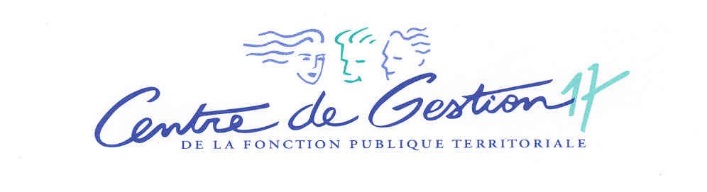 DELIBERATION RELATIVE A L’ADHESION AU SERVICE CONFECTION DE LA PAIE DU CENTRE DE GESTION DE LA CHARENTE-MARITIMELe Maire/Président fait part à l'assemblée, du fonctionnement du service "confection de la paie" du Centre de Gestion de la Fonction Publique Territoriale de la Charente-Maritime dont l'objet est d'assurer le traitement informatisé des salaires. Il expose à l'assemblée les opérations réalisées par ce service à savoir : confectionner la paie : du personnel permanent, du personnel remplaçant, des élus, des agents employés sous contrat d'insertion (CA, CAE…), des apprentis, des indemnités de surveillance des instituteurs, des indemnités de conseil des receveurs, des revenus de remplacement (CFA, CPA, ARE). assurer l'édition : des bulletins de salaire, des états liquidatifs récapitulatifs par catégorie de personnel, des états des charges diverses (ASSEDIC, mutuelles, Préfon, etc.), des états récapitulatifs des charges de Sécurité Sociale, retraite (CNRACL, RAFP et IRCANTEC), élaborer :la préparation du mandatement, le fichier des virements,les états récapitulatifs de fin d'année. assurer le transfert des données sociales DADS-U ou DSN. Le Maire/Président précise que cette prestation, dont les frais d’adhésion s’élèvent à 49 €, est actuellement assurée moyennant une participation de 6,00 € par mois et par bulletin. Après avoir pris connaissance du contenu de la convention, et en avoir délibéré, le Conseil Municipal / le Conseil d’Administration / le Comité Syndical : DÉCIDE, à l’unanimité,d'adhérer au service de confection de la paie du Centre de Gestion à compter du …………d’autoriser M…………………………, Maire/Président, à signer la présente convention, et de lui donner tous pouvoirs pour le traitement de cette affaire. 